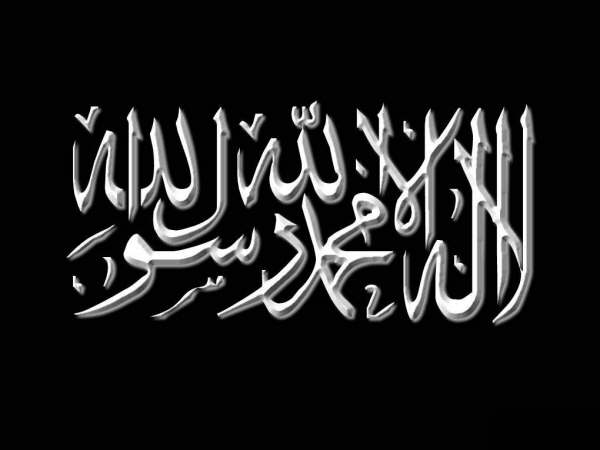 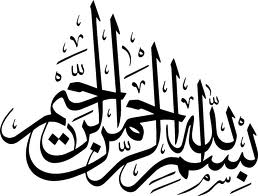 اعْلَمْ رَحِمَكَ اللَّهُ أَنَّ الشِّرْكَ بِاَللَّهِ أَعْظَمُ ذَنْبٍ عُصِيَ اللَّهُ بِهِ . قَالَ اللَّهُ تَعَالَى : { إنَّ اللَّهَ لَا يَغْفِرُ أَنْ يُشْرَكَ بِهِ وَيَغْفِرُ مَا دُونَ ذَلِكَ لِمَنْ يَشَاءُ } وَفِي الصَّحِيحَيْنِ أَنَّهُ صَلَّى اللَّهُ عَلَيْهِ وَسَلَّمَ { سُئِلَ : أَيُّ الذَّنْبِ أَعْظَمُ ؟ . قَالَ : أَنْ تَجْعَلَ لِلَّهِ نِدًّا وَهُوَ خَلَقَكَ } . وَالنِّدُّ الْمِثْلُ . قَالَ تَعَالَى : { فَلَا تَجْعَلُوا لِلَّهِ أَنْدَادًا وَأَنْتُمْ تَعْلَمُونَ } . وَقَالَ تَعَالَى : { وَجَعَلَ لِلَّهِ أَنْدَادًا لِيُضِلَّ عَنْ سَبِيلِهِ قُلْ تَمَتَّعْ بِكُفْرِكَ قَلِيلًا إنَّكَ مِنْ أَصْحَابِ النَّارِ } . فَمَنْ جَعَلَ لِلَّهِ نِدًّا مِنْ خَلْقِهِ فِيمَا يَسْتَحِقُّهُ عَزَّ وَجَلَّ مِنْ الْإِلَهِيَّةِ وَالرُّبُوبِيَّةِ فَقَدْ كَفَرَ بِإِجْمَاعِ الْأُمَّةِ« Sache, qu’Allah te fasse miséricorde, que le pire des péchés par lequel on désobéit à Allah c’est en donnant un associé à Allah. Allah a dit « Certes, Allah ne pardonne pas qu’on Lui donne un associé, et Il pardonne ce qui est autre que cela à qui Il veut » et dans les deux recueils authentique il fut rapporté que le Prophète -sallâ l-Lahû ‘aleyhi wa sallam- fut interrogé au sujet du pire des péchés ? Il dit « que tu donnes un égal à Allah alors qu’Il t’a créé. »  Et « l’égal » c'est-à-dire « le semblable » Et Allah a dit « Ne donnez pas d’égaux à Allah alors que vous savez » Et Allah a dit « Et il a donné des égaux à Allah pour égaré de Son sentier, dit « amuse toi un court instant avec ta mécréance, tu est certes parmi les gens du Feu » Et donc, celui qui place une créature à l’égale d’Allah dans ce qui n’appartient qu’à Allah, dans la Divinité ou la Seigneurie, il est mécréant à l’unanimité de la communauté [musulmane]. » Souce : Majmoû‘ Al Fatâwâ, tome 1, page 88.Par l’Imâm Ibn Taymiyyah